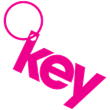 LFA Sleep Out 2022 Terms and ConditionsSleep Out 2022 Terms and ConditionsI understand that Key reserves the right to cancel, alter timings, reschedule and cancel and alter the required logistics of the event at any time.  This is at the discretion of the event organisers and participants would be notified by email should this happen.Registration FeesRegistration fees help us cover some of the fixed costs involved in putting on this event.  We ask that all participants make payment of their Sleep Out registration in order to officially register for the event and be added to the attendee list.Unfortunately, we are unable to refund any registration fees for this event, even if you are unable to take part.  Registration can however be transferred to another participant who is over 18.Offline RegistrationsIf you would like to register offline and pay your registration fee by invoice, please email jaynea@keycharity.org.ukAnyone registering to take part offline will need to pay their registration fee before they can be added to the attendee listInvoicesAll invoices must be paid in full before the date of the event.Age RestrictionsSleep Out is an event for 18+ year olds.You will be responsible for the health and well-being of yourself and your group for the duration of the Sleep Out.FundraisingI understand that I may be committing a criminal offence if I do not give all of the sponsorship money that I raise to Key.  I will make sure my sponsorship is received by Key before Friday 1st July 2022.I understand that if I am sending sponsorship money to Key this must be via Kindlink or a cheque payable to Key Unlocking Futures Ltd or via BACS and I must include my name and address on the back of the cheque.  I will not send cash in the post.I understand that I must commit to raising sponsorship for Key who help people in Lancashire who are facing homelessness, poverty and social exclusion; to support and empower them to take back control of their lives and build brighter futures. Key relies on the funds raised by Sleep Out participants to be able to continue providing our services and request that everyone taking part aims to raise £200 each. Sleep Out Code of ConductYou will not be able to bring alcohol into the event. Bags may be searched as you enter, and any alcohol found will be confiscated. Please do not drink alcohol to excess before you arrive at the event. If you are under the influence of alcohol when you arrive at Sleep Out you will not be permitted to enter the event site.We know that it will be difficult to get to sleep for some participants; it will be cold, and it might be wet. If you are unable to sleep, please be considerate of your fellow participants and keep noise to a minimum. Please do not play music or chat too loudly.Please help us in our efforts to clean and tidy the event site in an Eco-conscious manner by taking your rubbish with you when you leave and disposing of it properly.If you find any lost property while taking part in the Sleep Out, please hand it in to staff or marshalls at LFA. Please get in touch with us (jaynea@keycharity.org.uk) if you have lost anything at Sleep Out.We will not tolerate any abusive language or behaviour from any participants towards fellow participants, event staff, or event volunteers. Anyone acting inappropriately will be removed from the event.There will be qualified First Aiders present at the event If you see any of your fellow participants in distress at any point please let us know.Key, its trustees, director, officers, employees, agents, representatives and/or volunteers are not responsible for any injury, loss, or damage of any kind sustained by any person while participating in the Sleep Out, including injury, loss or damage.Key its trustees, director, officers, employees, agents, representatives and/or volunteers are not responsible for any theft or damage to cars parked in the stadium car park sustained while participating in the Sleep Out, including any theft or damage which might be caused during the event.I understand that I must abide by the rules, instructions and regulations I receive prior to the event and any instructions displayed or given to me on the day of the event by officials.Photography and Videography at the EventBy registering to take part in the Sleep Out you give your consent and authorise the use and production of photography and videography taken at the event to be used by Key to promote future events. If you do not want to feature in any photographs or videos, please let us know by emailing jaynea@keycharity.org.ukAssumption of risksIn consideration of my participation in the Sleep Out, I acknowledge that I am aware of the possible risks, dangers and hazards associated with my participation in the Sleep Out, including the possible risk of severe or fatal injury to myself or others. These risks include but are not limited to the following:The risks associated with travel to and from location(s) to be visited during the Sleep Out, including transportation provided by commercial, private and/or public motor vehicles;Intoxication and/or alcohol poisoning from the alcohol I consume whether voluntarily or through coercion;The possibility of bodily injury (broken bones and soft tissue damage) including dental damages from falling down, being knocked down or being involved in a physical confrontation whether caused by myself or someone else;The risks associated with returning to my residence.Indemnification and release of liabilityIn return for Key allowing me to voluntarily participate in the Sleep Out and related activities, I agree:TO ASSUME AND ACCEPT ALL RISKS arising out of, associated with or related to my participating in the Sleep Out;TO BE SOLELY RESPONSIBLE FOR ANY INJURY, LOSS OR DAMAGE which I might sustain while participating in the Sleep Out;TO HOLD HARMLESS AND INDEMNIFY KEYa) From any and all liability for any damage to the personal property of, or personal injury to, any third party resulting from my participation in the Sleep Out and all related activities; including, but not limited to any and all activities caused by the negligence of myself or any third party; andb) From any and all claims, demands, actions and costs which might arise out of my participation in the Sleep Out.